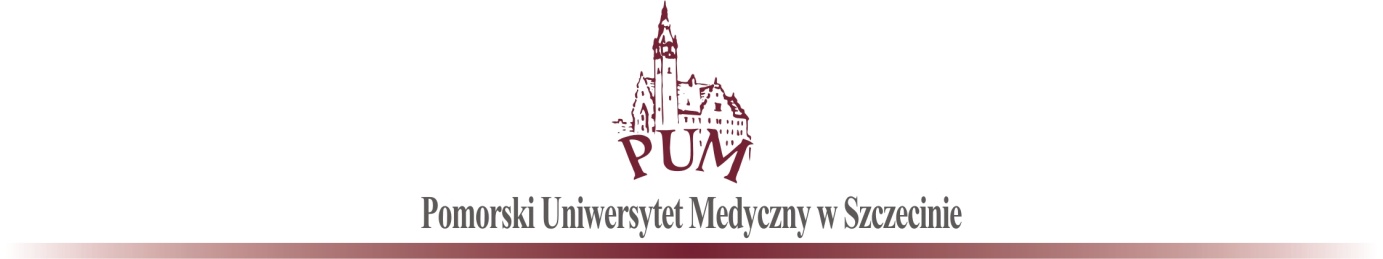 Katedra i Zakład Ginekologii i Zdrowia Prokreacyjnego Wytyczne do napisania pracy „STUDIUM PRZYPADKU” Studium przypadku (ang. case study) zwane jest również metodą rozszerzonych przypadków, metodą indywidualnych przypadków, analizą przypadku. Studium przypadku 
to metoda polegająca na skoncentrowani się na jednym lub kilku przykładach jakiegoś zjawiska społecznego. Zostaje ono przebadane gruntownie i całościowo, razem z kontekstem jego występowania. Przypadkiem może być : grupa, rodzina, osoba, relacje społeczne. Studium przypadku ma charakter jakościowy i ilościowy. Wykorzystuje się w nim najczęściej następujące techniki badawcze: wywiad, obserwację, testy, analizę dokumentów. Wybór konkretnych technik zależy od przypadku, którym się zajmujesz. Do studium przypadku włączamy również techniki ilościowe( np. pomiary).Cel badania, którym jest przede wszystkim całościowy opis i zrozumienie przypadku wraz z jego kontekstem,Sposób traktowania jednostek analizy, traktowana jako system i definiowana wieloaspektowo w ramach sieci zależności czasowych, przestrzennych, kulturowych, społecznych, politycznych, instytucjonalnych, etycznych i estetycznych.Wymogi edytorskie pracyformat arkusza papieru A4, czcionka: Times New Roman, wielkość czcionki podstawowej: 12 pkt, odstępy między wierszami: 1,5 wiersza, marginesy: górny, dolny, lewy, prawy: 2,5 cm, stosować justowanie (wyrównanie tekstu do obu marginesów), stosować akapity, rozpocząć wcięciem 1,25 pkt,wszystkie strony ponumerowane,praca zszyta zszywaczem, w koszulce.Praca powinna zawierać:Strona tytułowa- wzór poniżej,Temat oraz krótką  informację kliniczną,Krótki opis pacjenta- wstępna diagnoza,Przeprowadzony wywiad zgodnie z podziałem(rodzaje wywiadu),Metody gromadzenia danych potrzebne do postawienia diagnozy pielęgniarskiej,Postawienie diagnozy pielęgniarskiej,Opieka i rozwiązywanie problemów pacjentki- metody, działania, ewaluacja,Wnioski,Literatura, z której korzystano podczas przygotowywania  pracy -przynajmniej 3 pozycje książkowe. Strony www. są dozwolone, ale należy podać ich adres( nie więcej niż 2 pozycje).Wydział Nauk o ZdrowiuKatedra i Zakład Ginekologii i Zdrowia Prokreacyjnego
KIERUNEK, ROK STUDIÓW: IMIĘ I NAZWISKONUMER ALBUMUTYTUŁ PRACYPraca zaliczeniowa z zajęć praktycznych   realizowanych w ramach przedmiotu: wpisać nazwęSzczecin……………